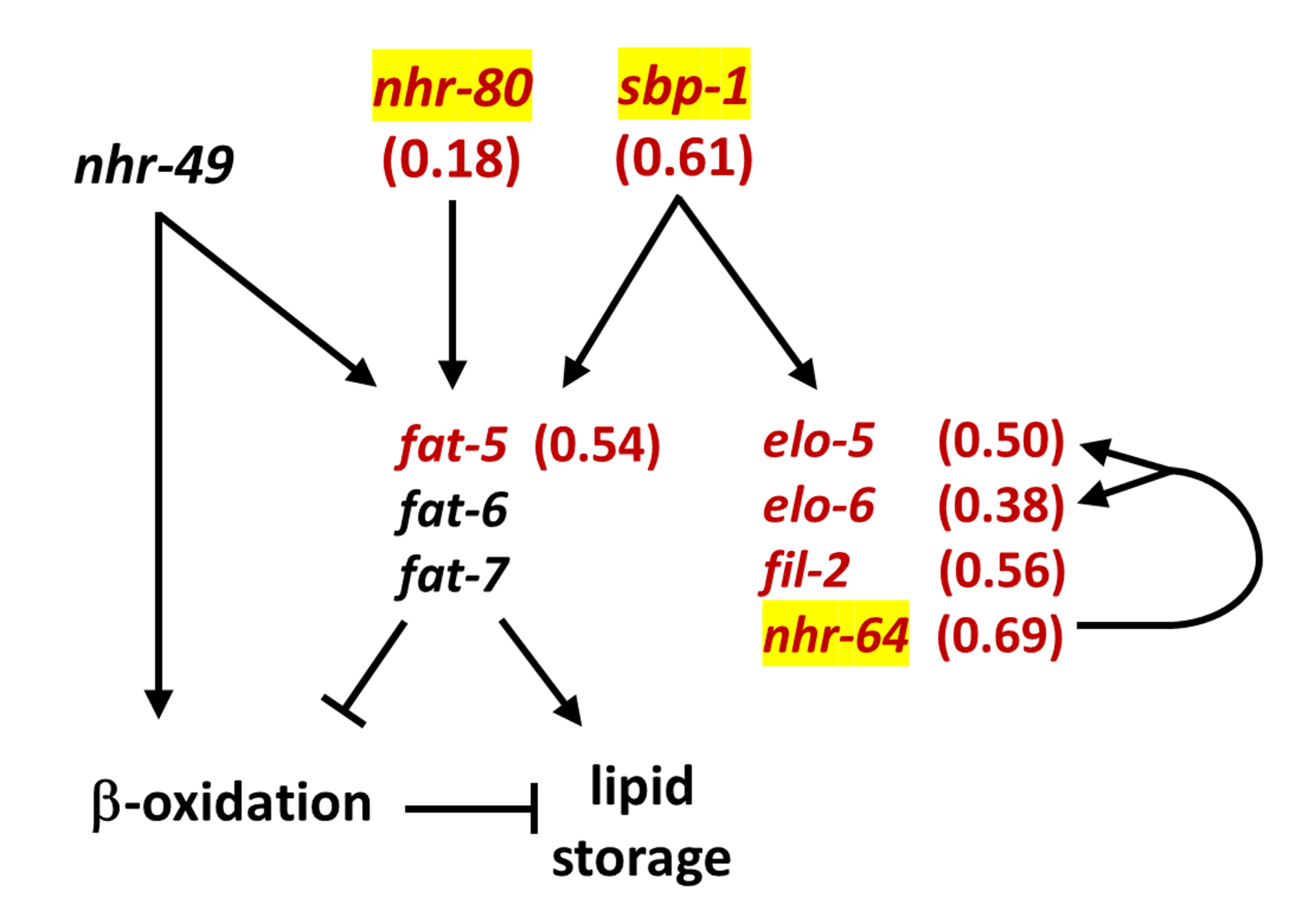 Figure S4. LIN-29-regulated transcription factor genes involved in fatty acid metabolism. In hs::lin-29 animals, expression of transcription factor genes nhr-80 and sbp-1 is reduced, as well as the expression of fat-5, a known target of the two factors. In addition, other genes known to be regulated by SBP-1 show reduced expression after overexpression of lin-29: three genes involved in fatty acid metabolism (elo-5, elo-6, fil-2), and the transcription factor nhr-64 (which also regulates elo-5 and elo-6). The number in parenthesis above the gene indicates the fold change in expression relative to hs::control.  Figure adapted from (Zhu et al. 2018).